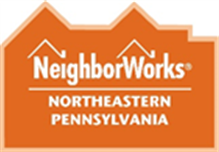 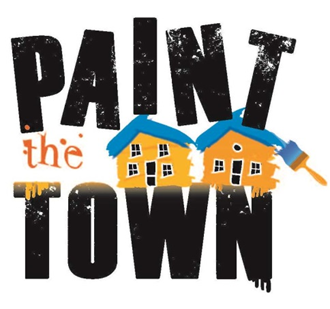 Are you interested in sponsoring Paint the Town in West Scranton or separate home repair opportunities with NeighborWorks Northeastern Pennsylvania? ___________________________$50 Provides an exterior solar-powered security light for increased security for a homeowner$150 Provides a homeowner with necessary interior painting needs$250 Provides grab bars to increase safety and accessibility for an aging homeowner$500 Provides necessary weatherization for leaky windows and doors as well as waterproofing for basements in a home with deferred maintenance $750 Provides exterior stair and porch repair or replacements as well as sidewalk repair to increase safety for a homeowner by removing trip and fall hazards around the home$1,000 Provides critical home repair such as a boiler/furnace repair or replacement to increase warmth, health and safety for a homeownerVOLUNTEER APPLICATIONS ARE DUE OCTOBER 6TH, 2021Please return completed applications to:Ellen Holden, Aging in Place SpecialistNeighborWorks Northeastern Pennsylvania815 Smith StreetScranton, PA 18504Phone:570-558-2490Fax: 570-558-2496Email: EHolden@nwnepa.orgWhat will happen after I submit my application?You/your group will be sent a packet including safety information, liability forms and will be contacted by a representative from NeighborWorks Northeastern Pennsylvania to confirm your individual/group’s participation.You will receive information about your project (including the project address, the homeowner’s name and brief background, and specific work tasks to be accomplished) during the week of October 4th. We ask that all liability forms be returned to NeighborWorks Northeastern Pennsylvania by Monday, October 11th, 2021. What is expected of me as a volunteer?Each volunteer will need to sign a liability waiver. Please note – individuals who have not signed a waiver will not be allowed at the project site.Volunteers are required to wear sturdy footwear; no open-toed shoes are permitted.All volunteers should work to their best ability, take all safety precautions seriously and have fun. Volunteers are expected to respect the homeowner, the property/project site, and all equipment that is used.We ask that volunteers do not smoke at project site.For groups:Each group should designate a leader who will act as the primary point of contact for the project and will be responsible for distributing information to their team as well as assisting with directing the tasks at the worksite.What should I bring?Sunscreen, if desired, sturdy footwear and appropriate clothing.Food and snacks (lunch will not be provided). Water will be available.What will happen when I get to the worksite?A work description and supplies for the job will already be at the site when volunteers arrive.  A brief safety session will be conducted, and work tasks will be assigned. A project site supervisor will be available to assist with any questions and help direct work tasks throughout the day.How else can I help?Make a donation.  Become a sponsor (ask us about sponsorship information if you did not receive it) or make a donation of any size to help offset the costs of this project.Reach out to others! Volunteering is a rewarding experience and should be shared! Reach out to friends and family to let them know Paint the Town is back and they can assist their neighbors in staying safe in their homes and communities.  OTHER QUESTIONS?Please call Ellen Holden at NeighborWorks Northeastern PA at 570-558-2490 or Eholden@nwnepa.org